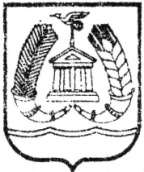 СОВЕТ ДЕПУТАТОВГАТЧИНСКОГО МУНИЦИПАЛЬНОГО РАЙОНАЛЕНИНГРАДСКОЙ  ОБЛАСТИТРЕТИЙ СОЗЫВР Е Ш Е Н И Еот 25 мая 2018 года                                                               №   314В соответствии с Положением о знаке отличия Гатчинского муниципального района «За вклад в развитие Гатчинского муниципального района», утвержденного решением совета депутатов Гатчинского муниципального района от 31.05.2013 № 308, решением комиссии при    главе Гатчинского муниципального района  по награждению знаком отличия Гатчинского муниципального района «За вклад в развитие Гатчинского муниципального района» от 15 мая 2018 годасовет депутатов Гатчинского муниципального районаР Е Ш И Л:            1. Наградить знаком отличия Гатчинского муниципального района «За вклад в развитие Гатчинского муниципального района» АСТАХОВА Александра Ивановича, заместителя председателя Комитета   по физической культуре, спорту, туризму и молодежной политике администрации Гатчинского муниципального района.           2. Решение вступает в силу с момента принятия и подлежит официальному опубликованию.  Глава Гатчинского муниципального района                                                 А.И. ИльинО награждении знаком отличия Гатчинского муниципального района «За вклад в развитие Гатчинского муниципального района»  Астахова А.И.